Queste sono alcune foto dal mio viaggio – fino a questo punto - …. Goditele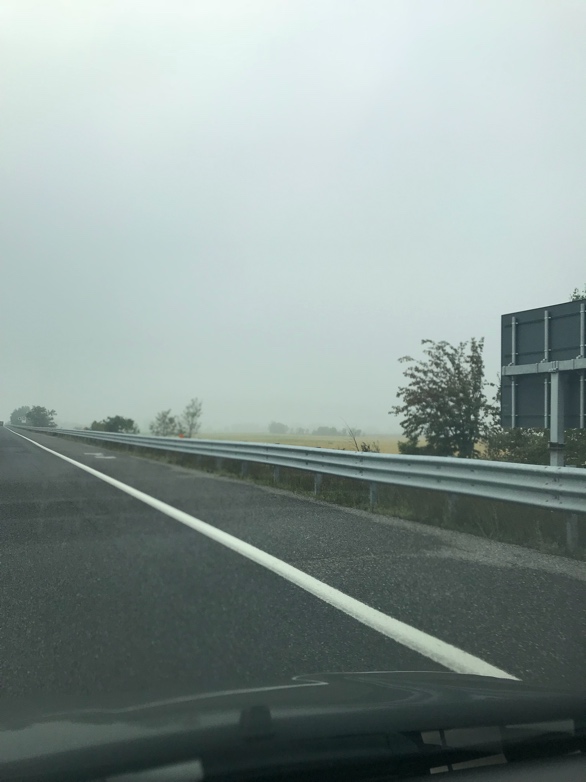 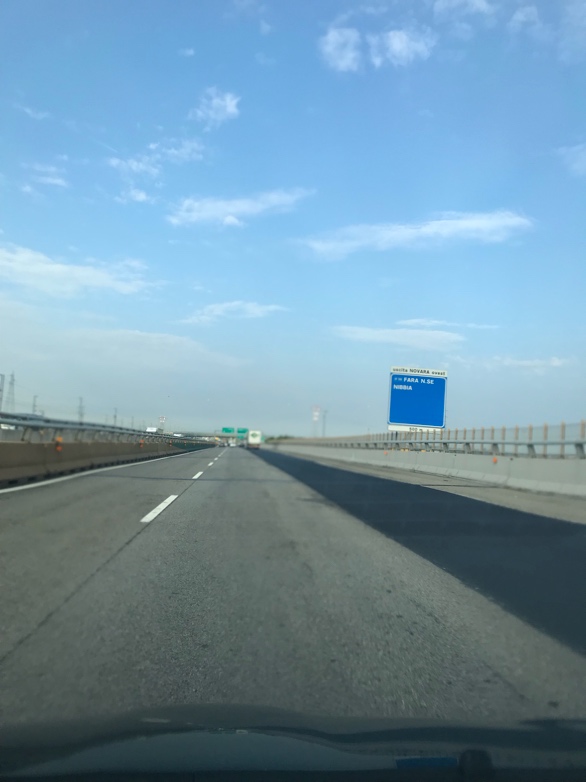 Il nome dell’uva, Nebbiolo, nasce dalla parola “nebbia”, che vuol dire – Fog.  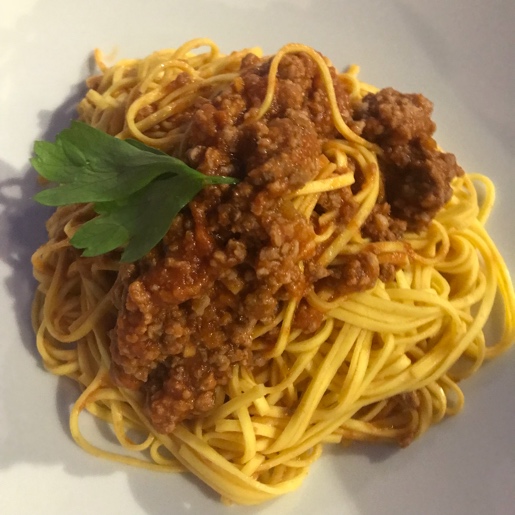 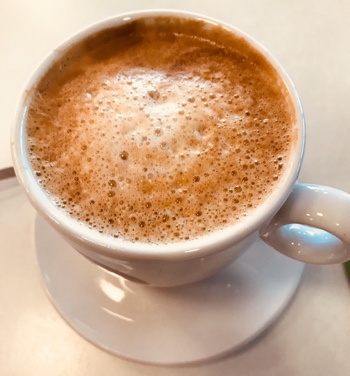 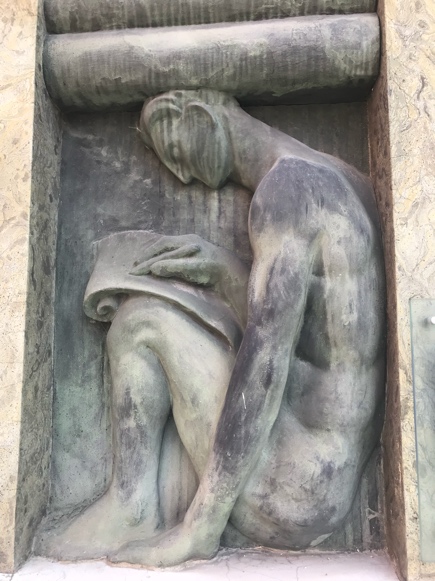 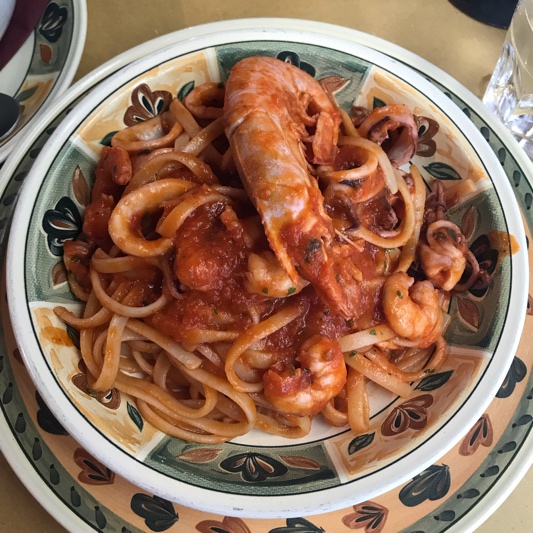 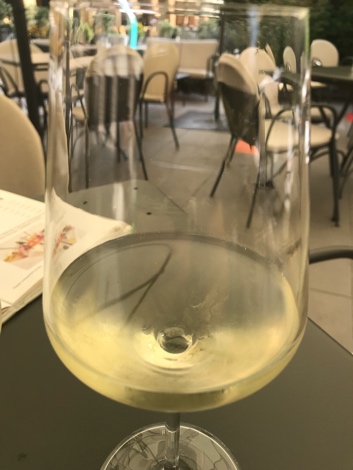 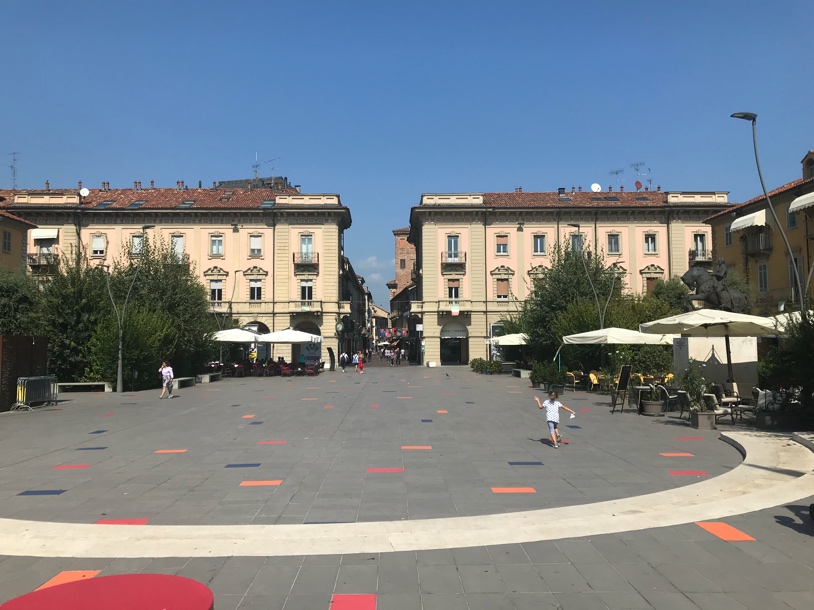 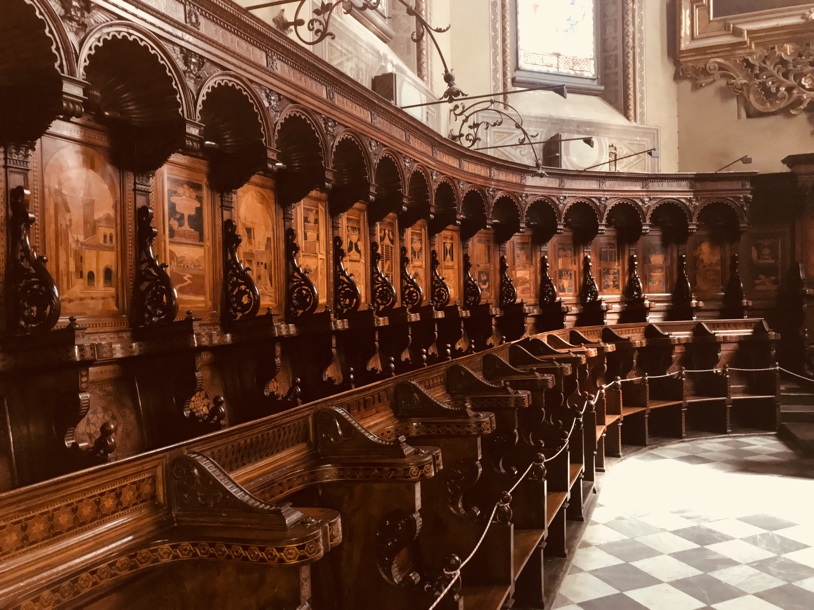 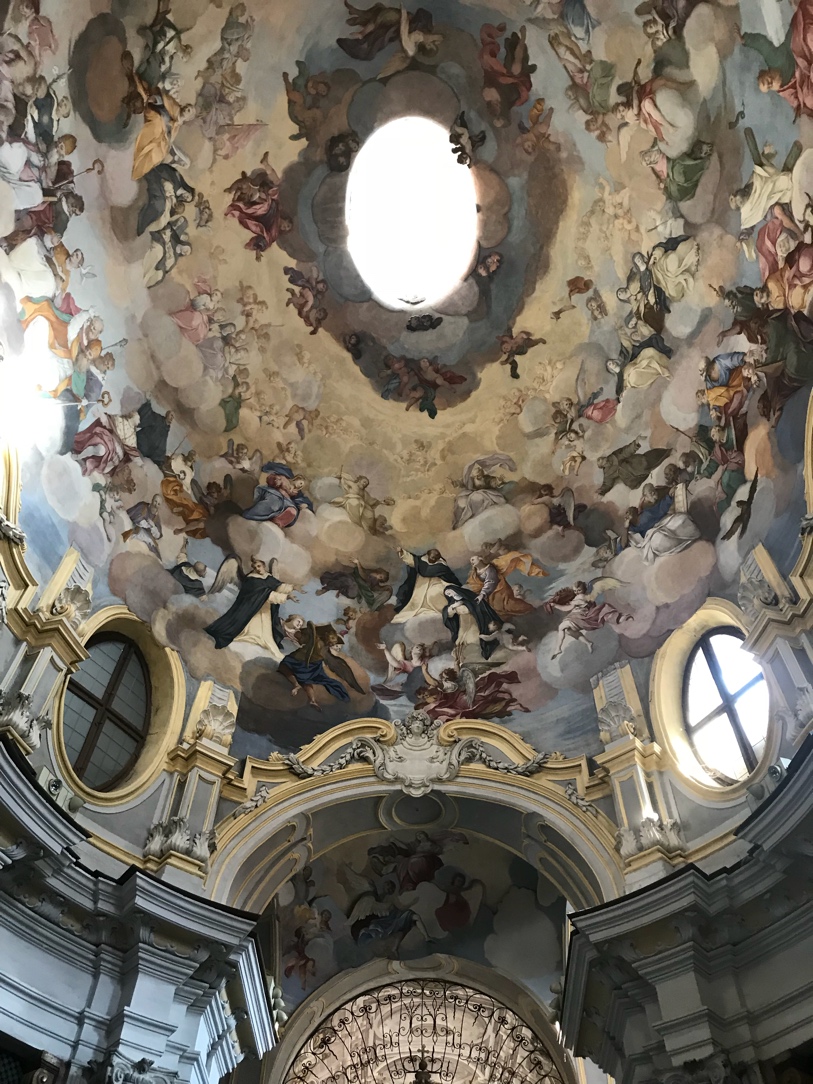 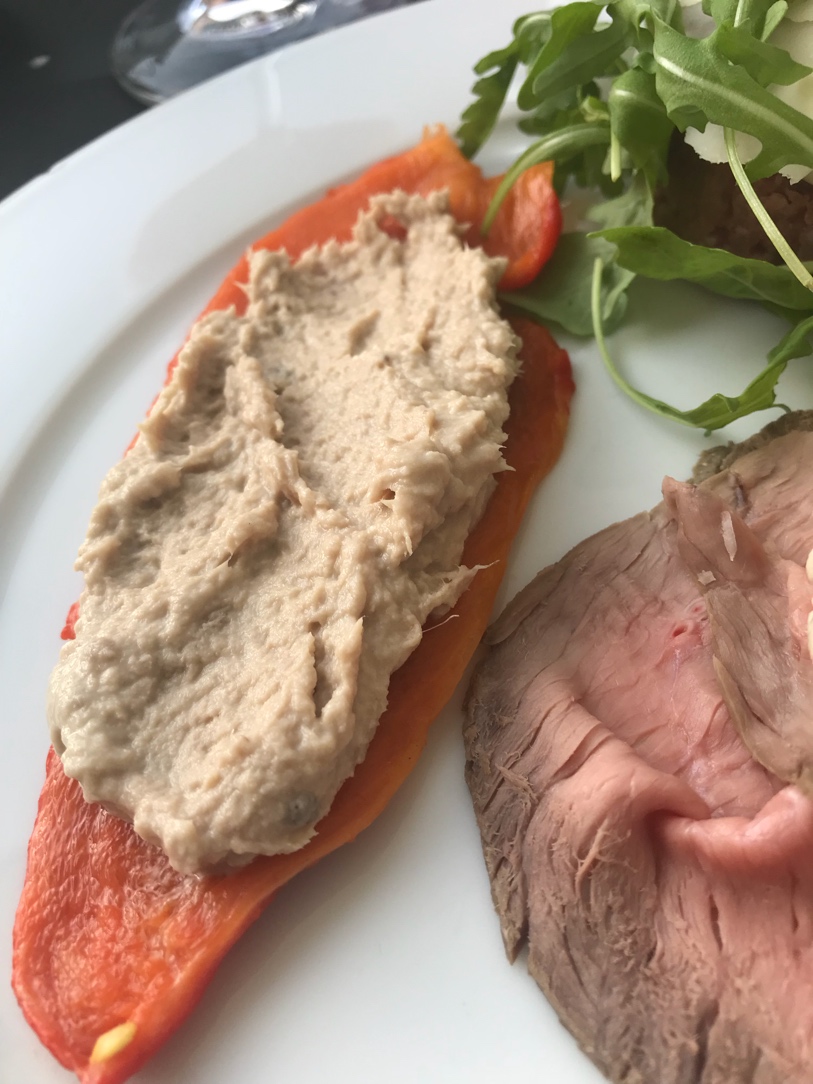 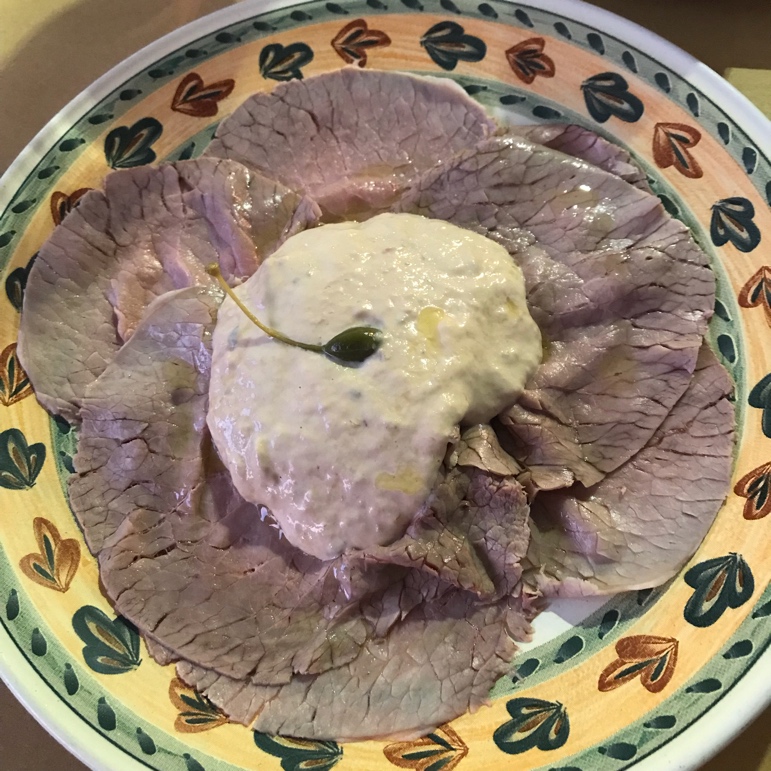 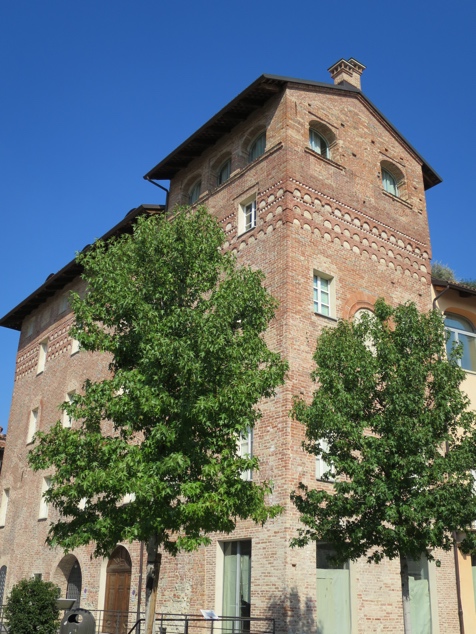 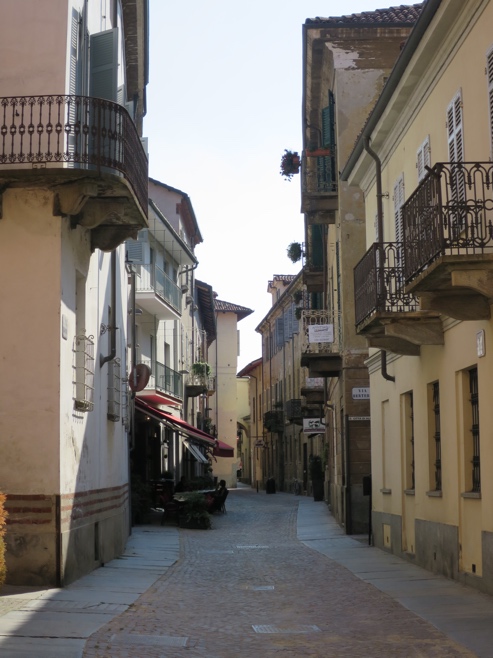 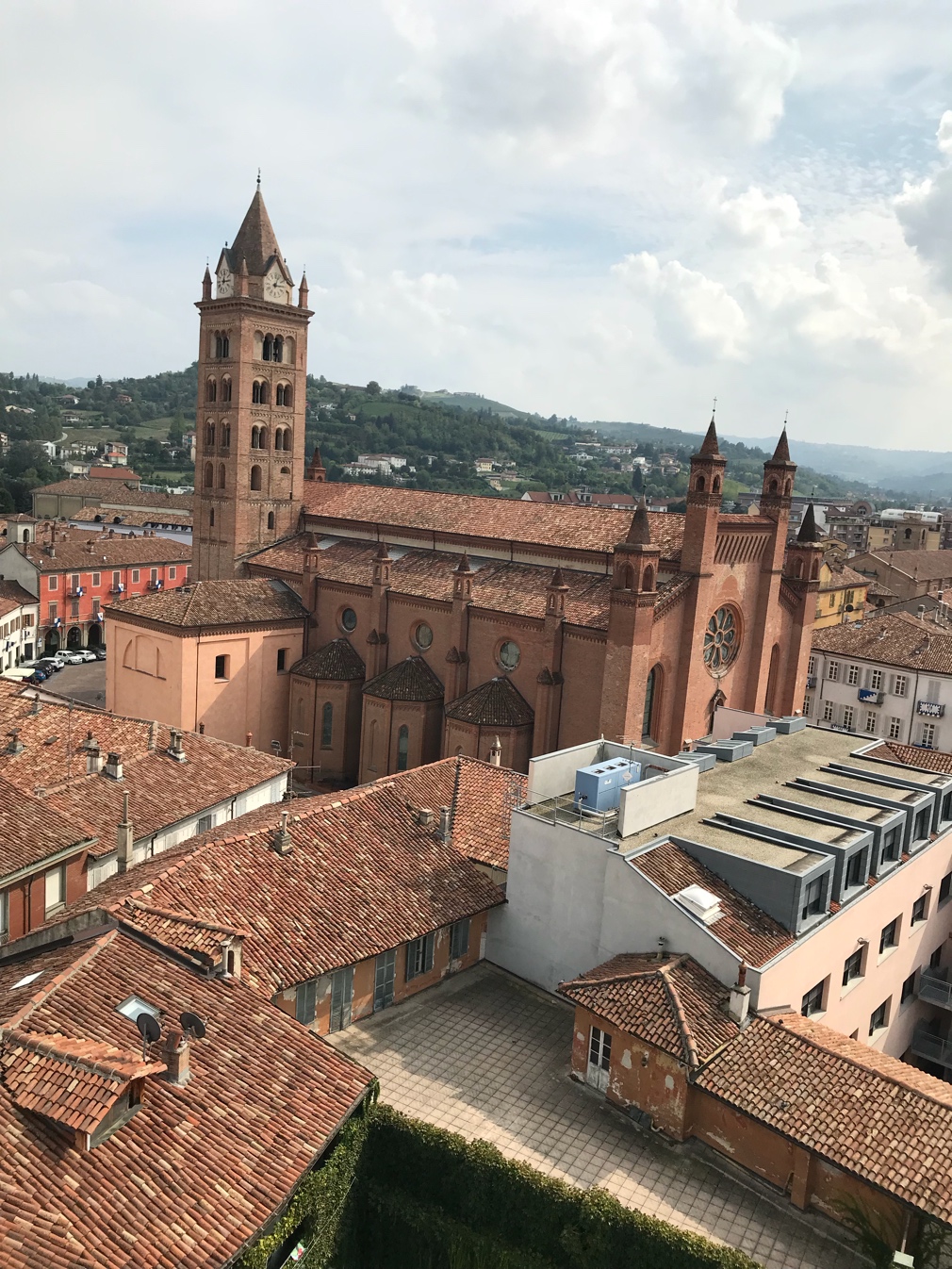 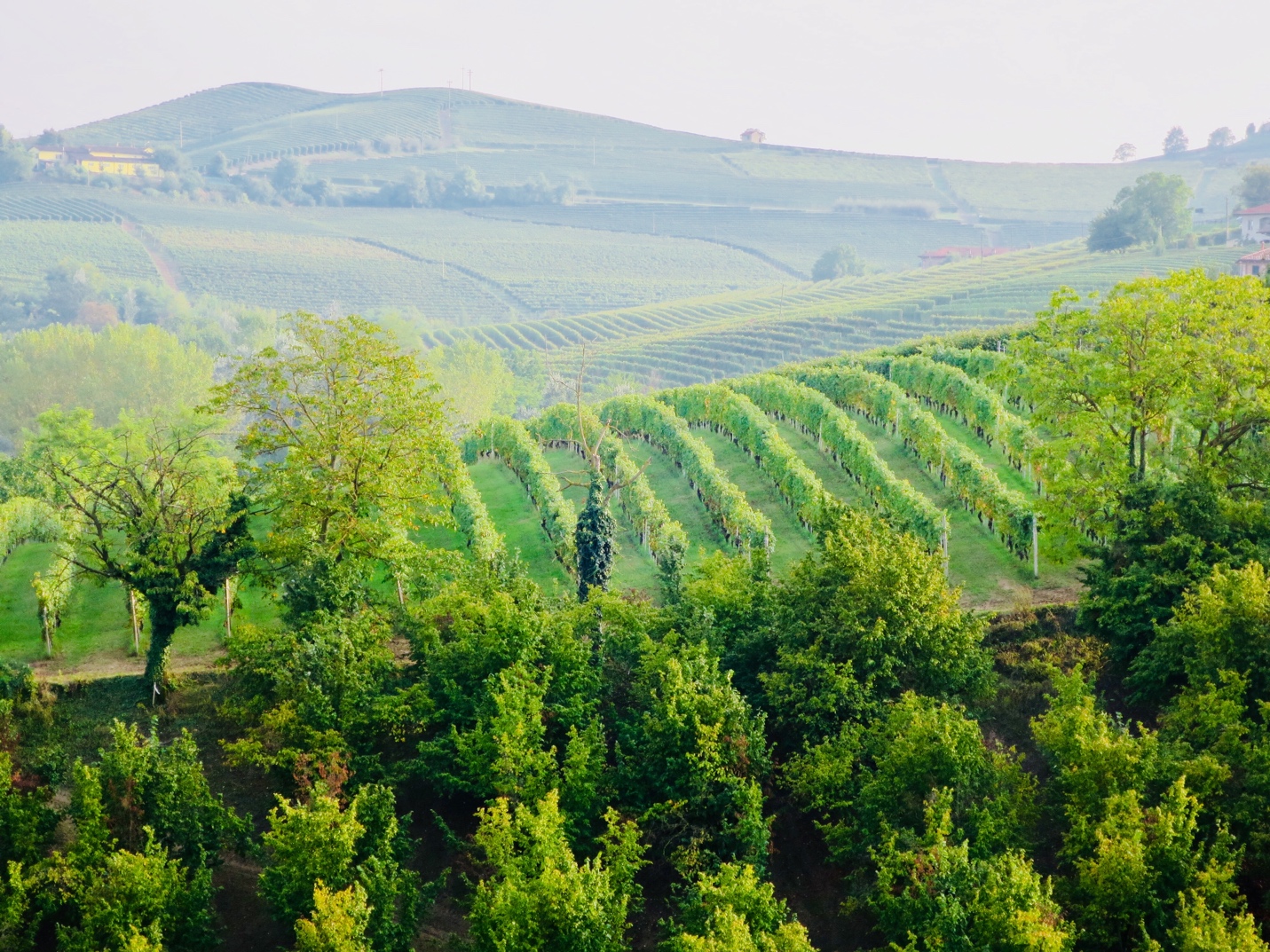 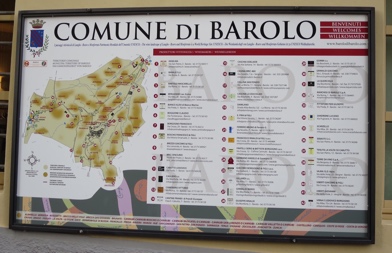 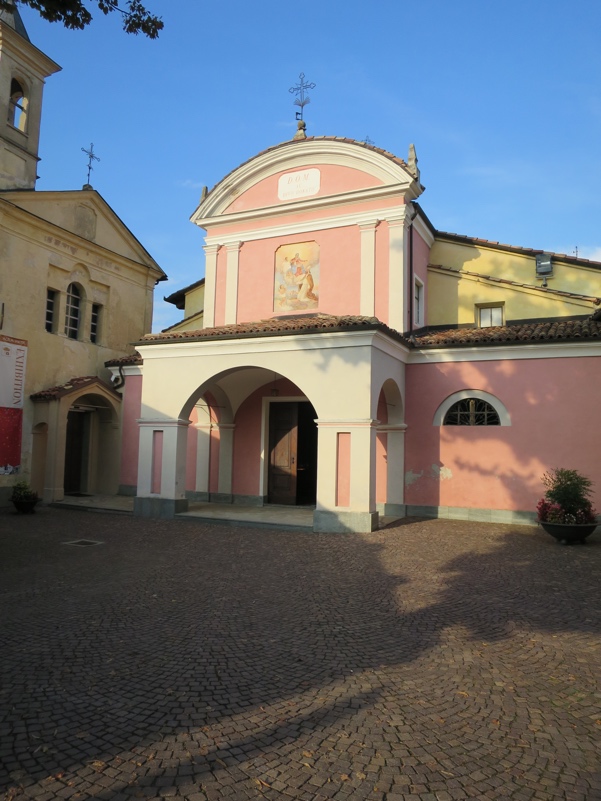 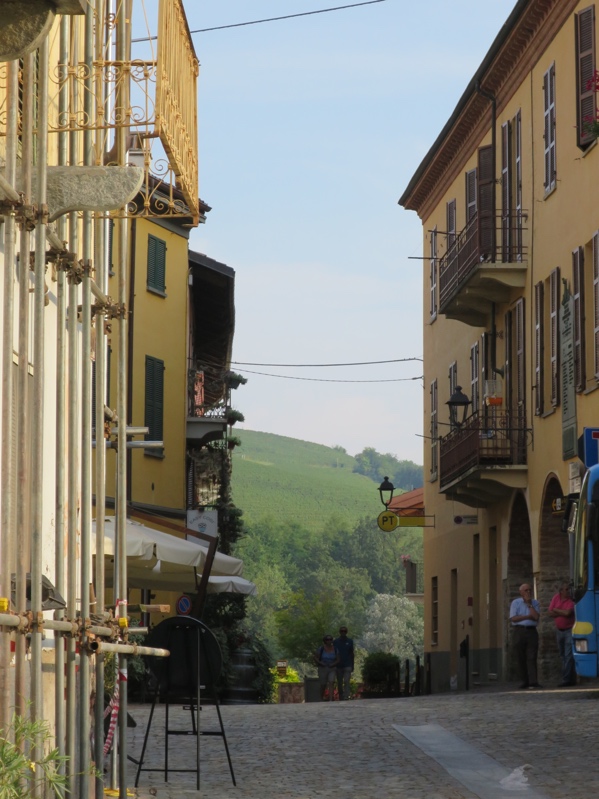 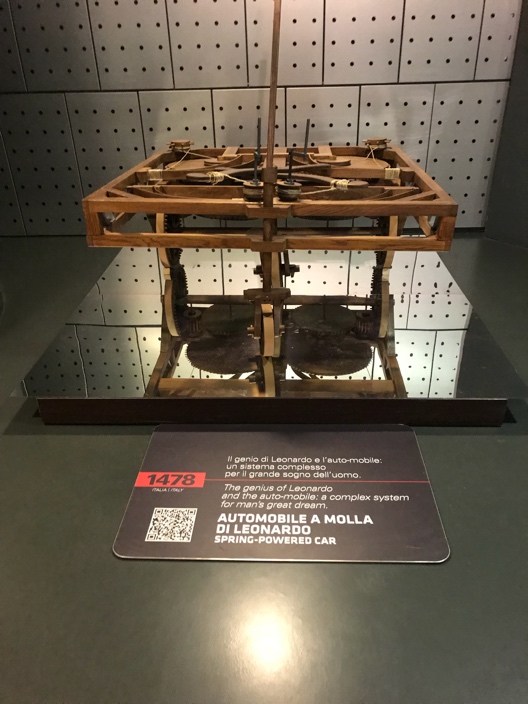 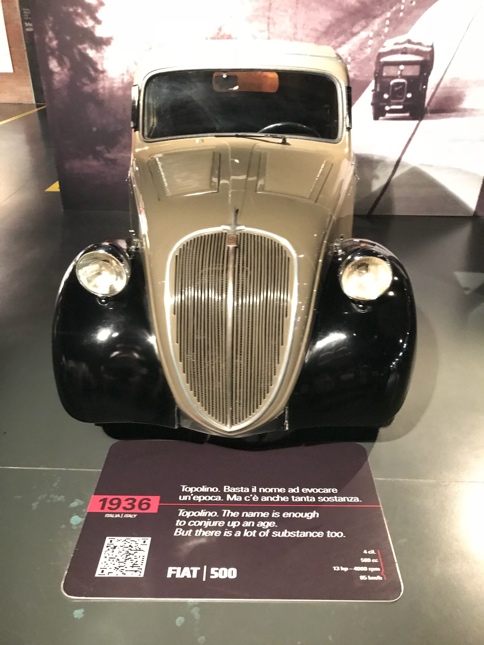 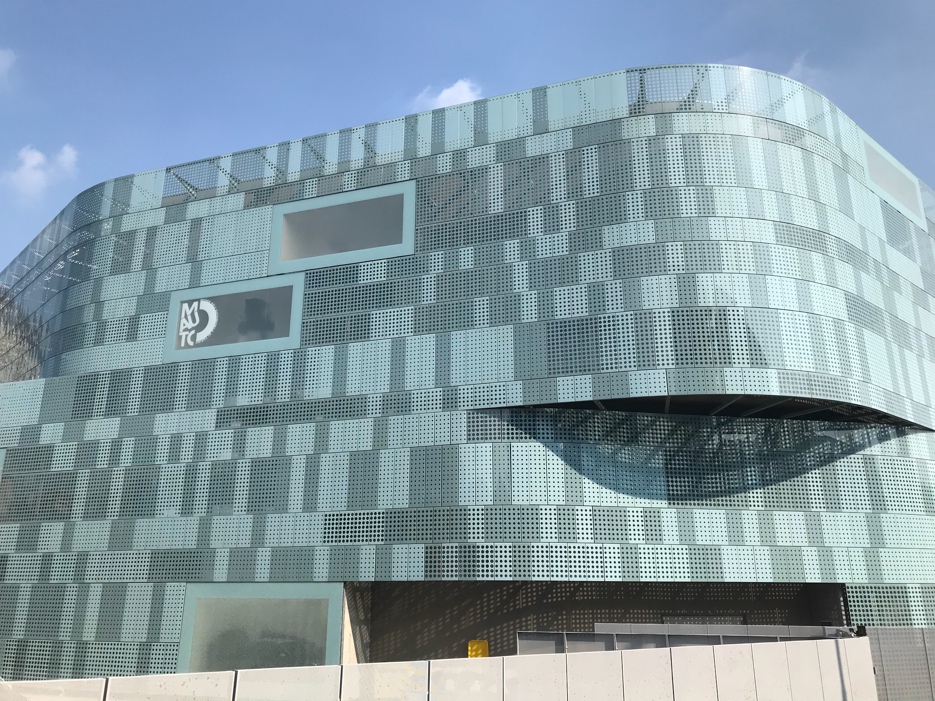 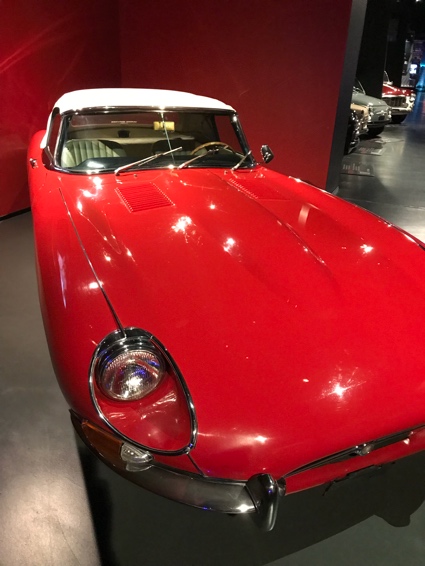 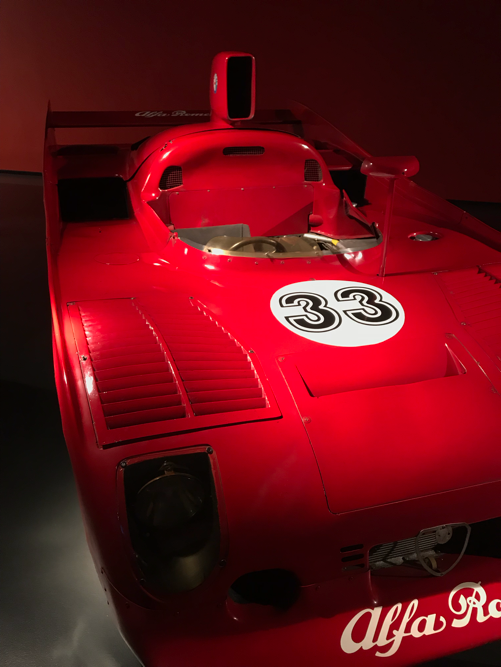 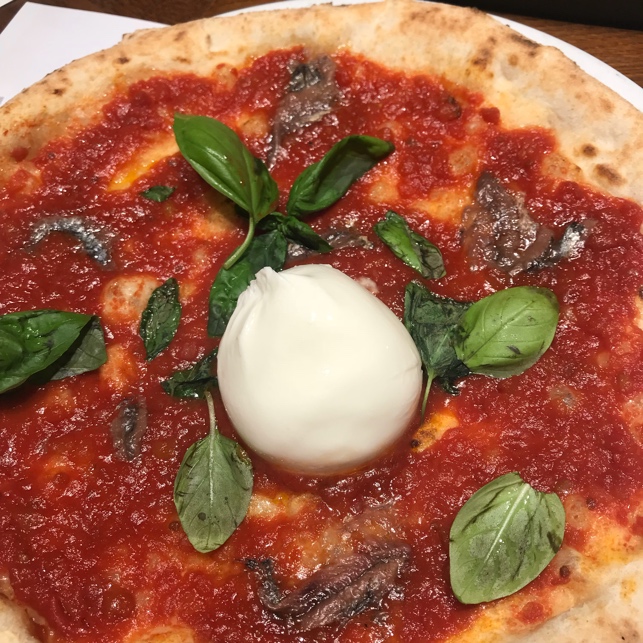 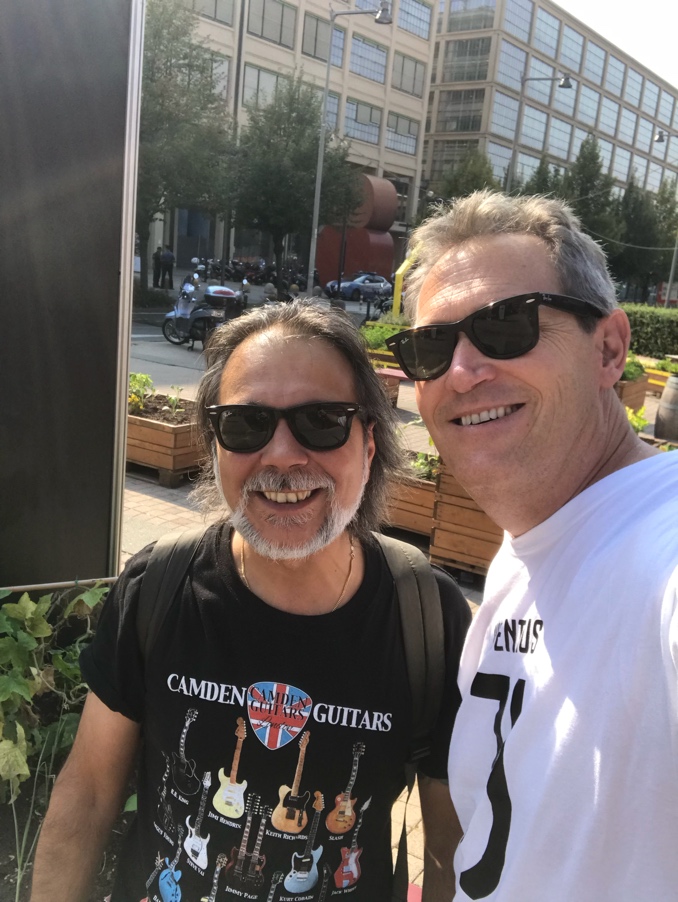 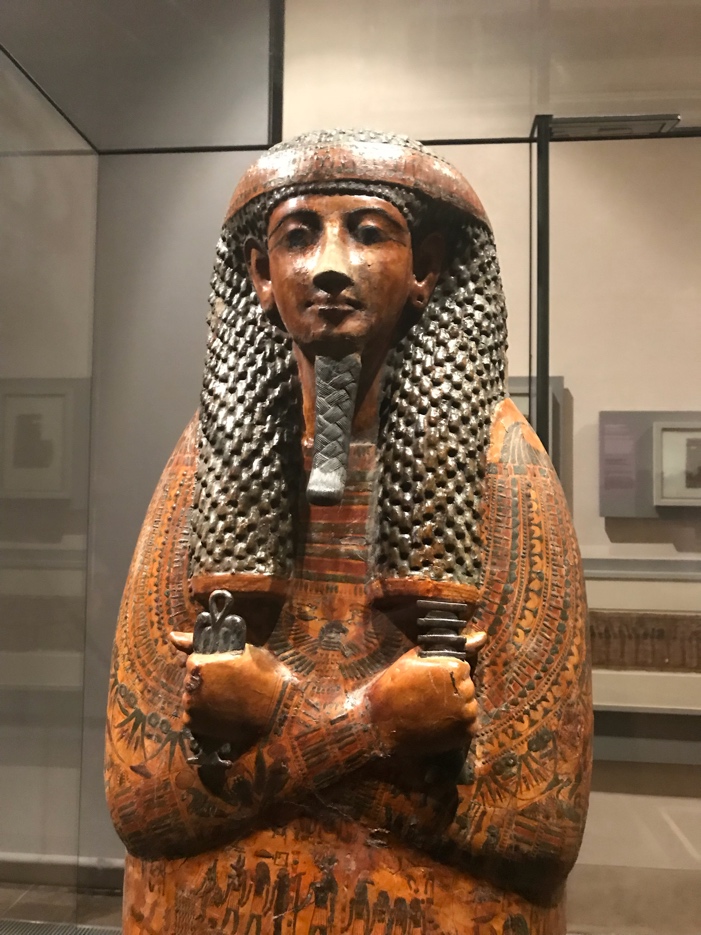 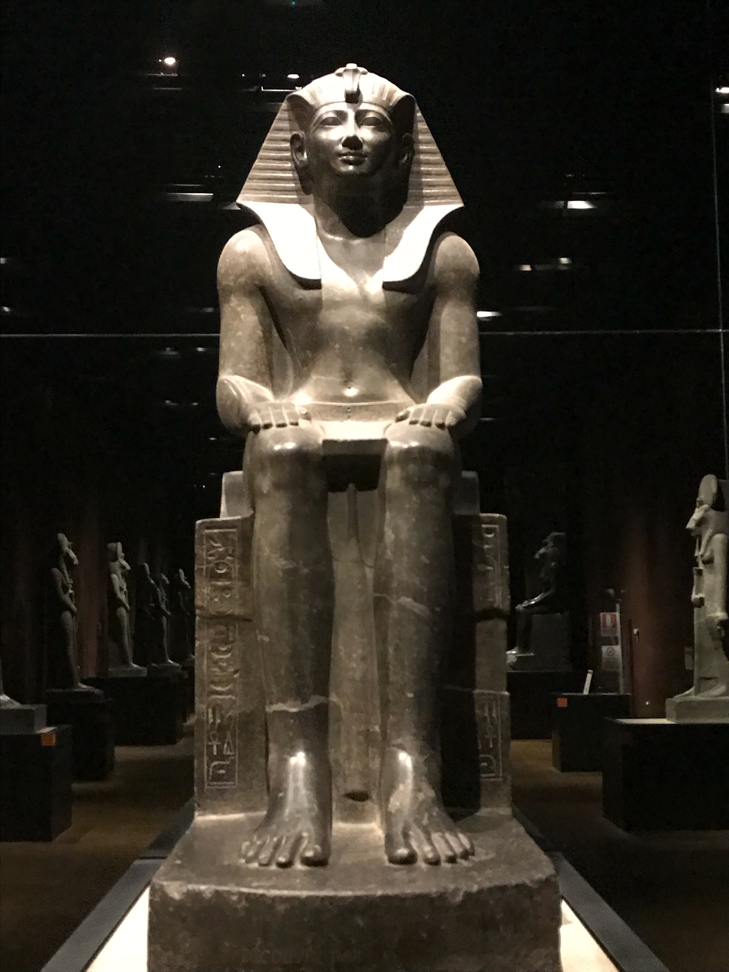 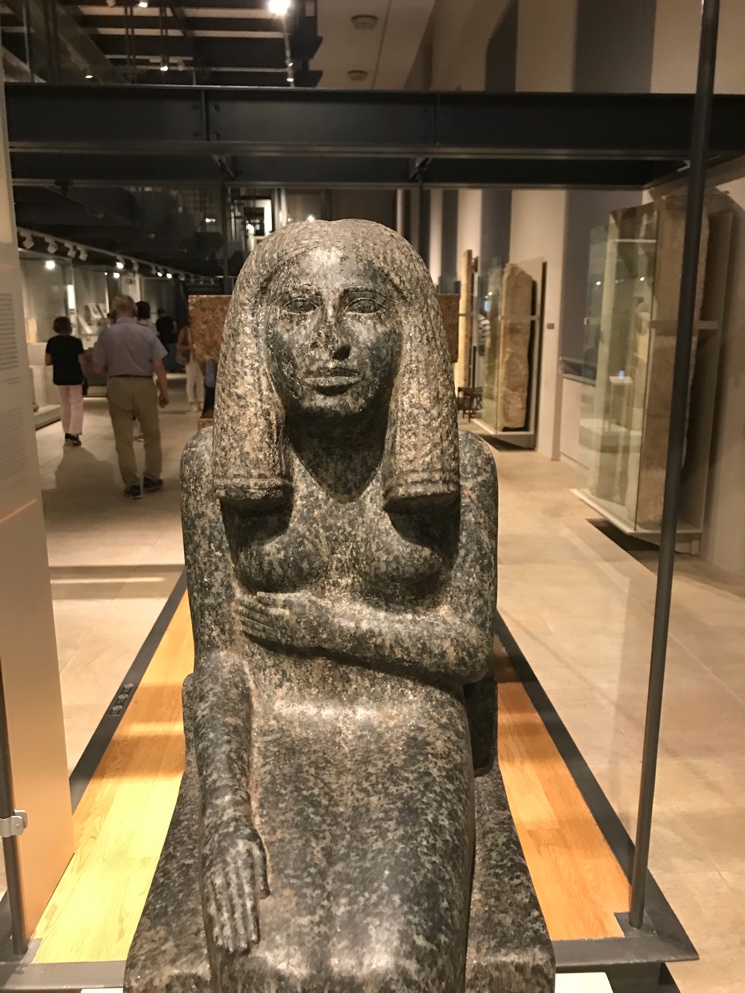 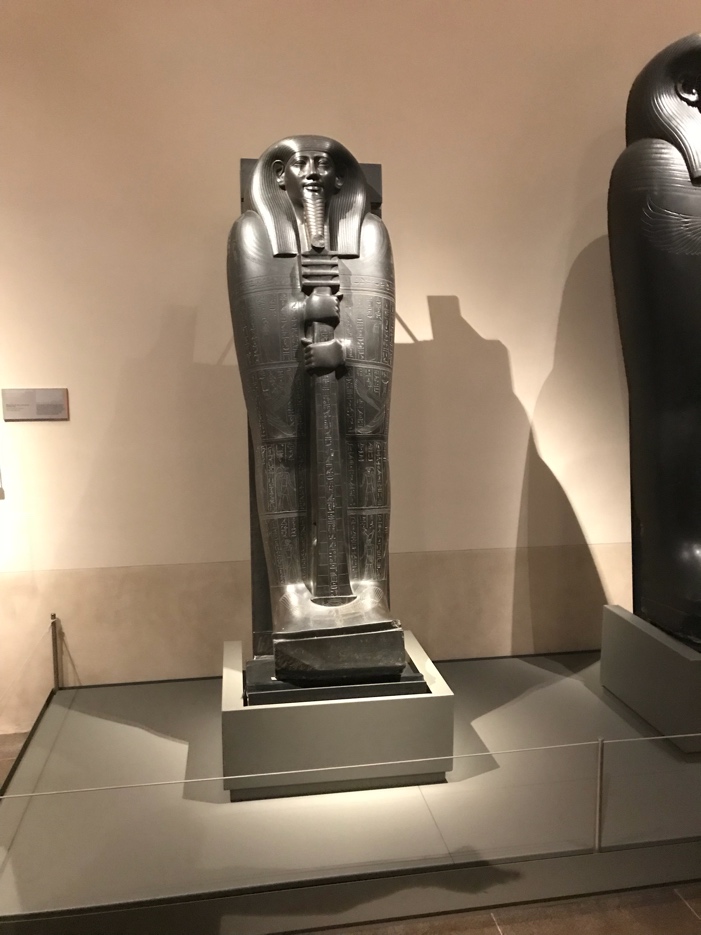 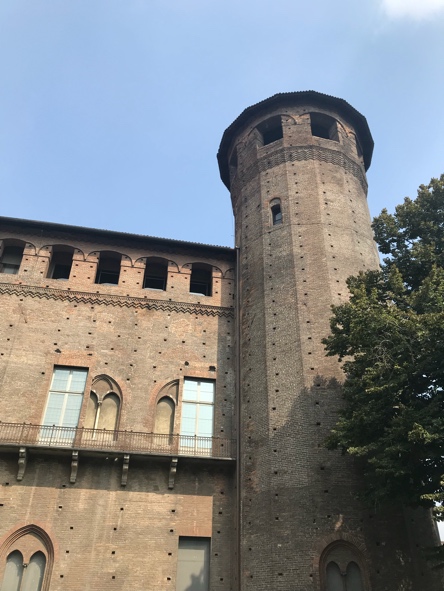 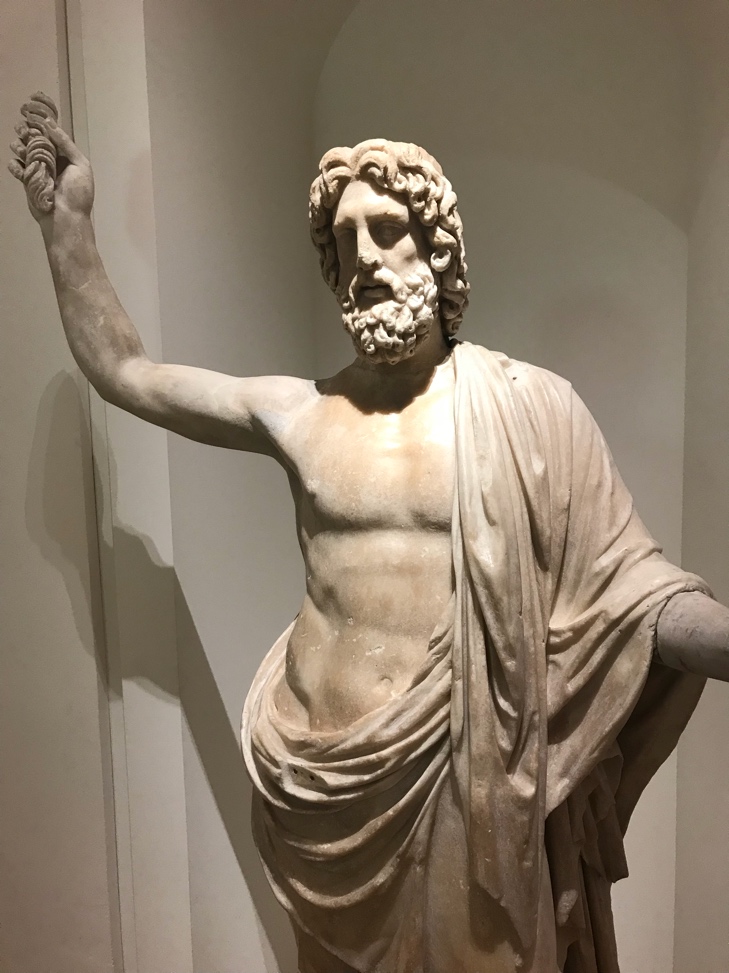 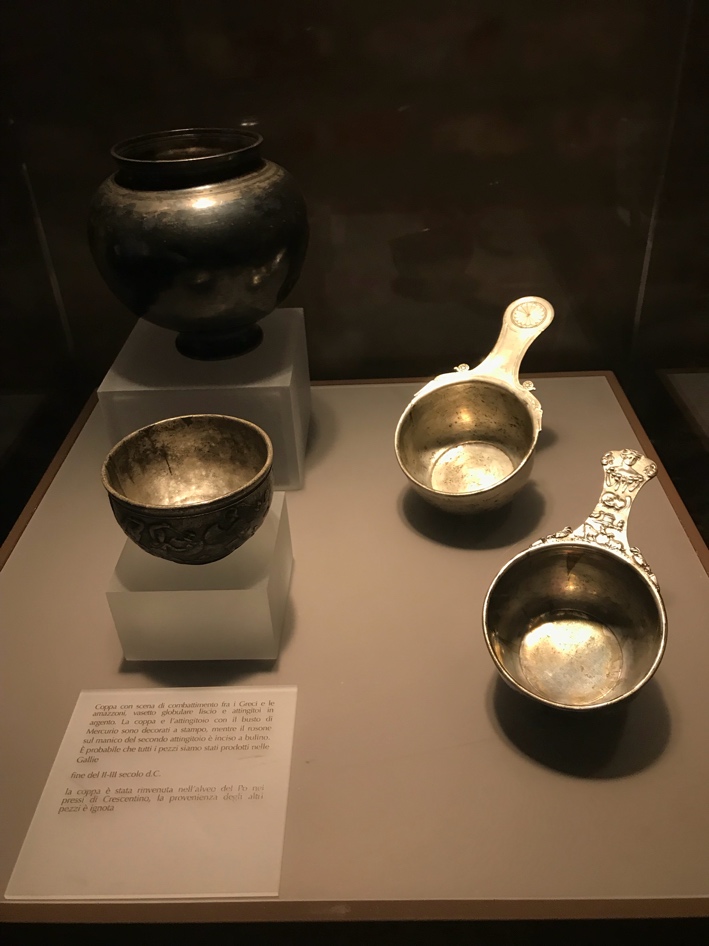 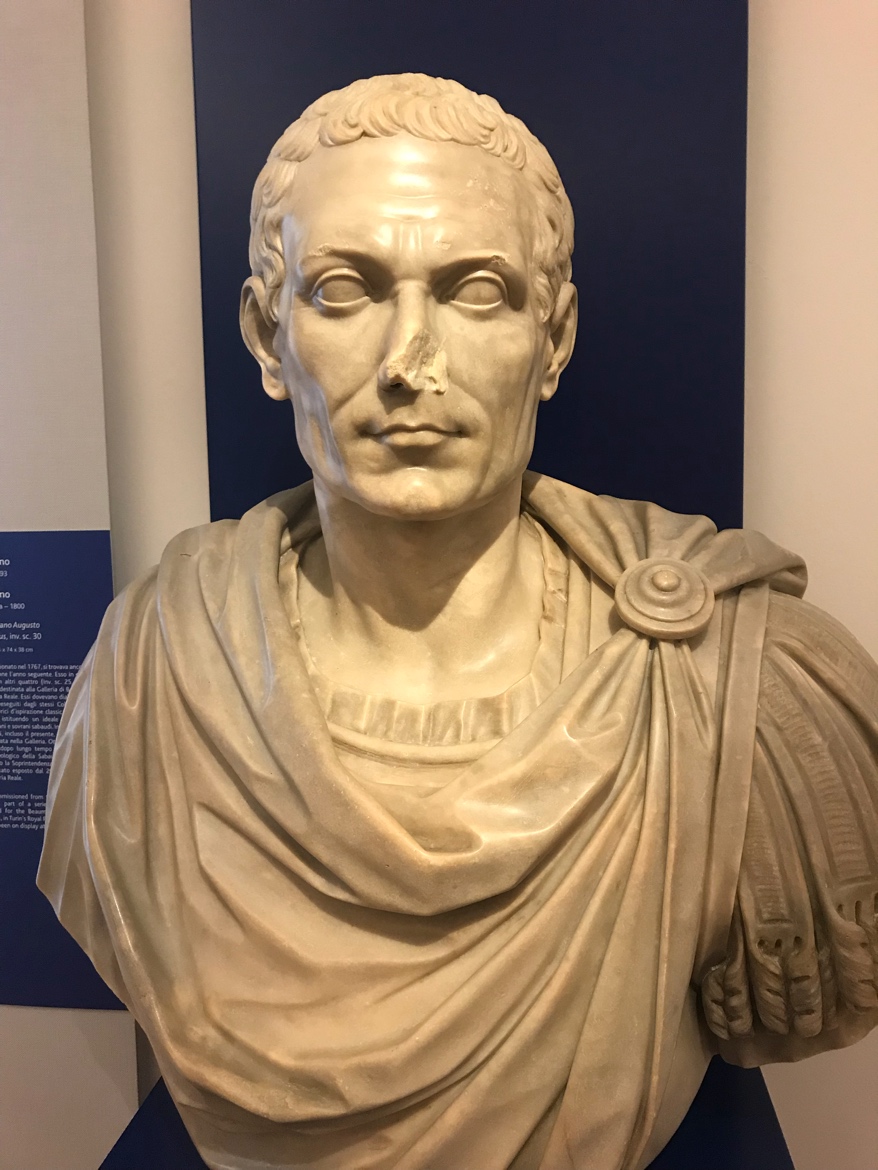 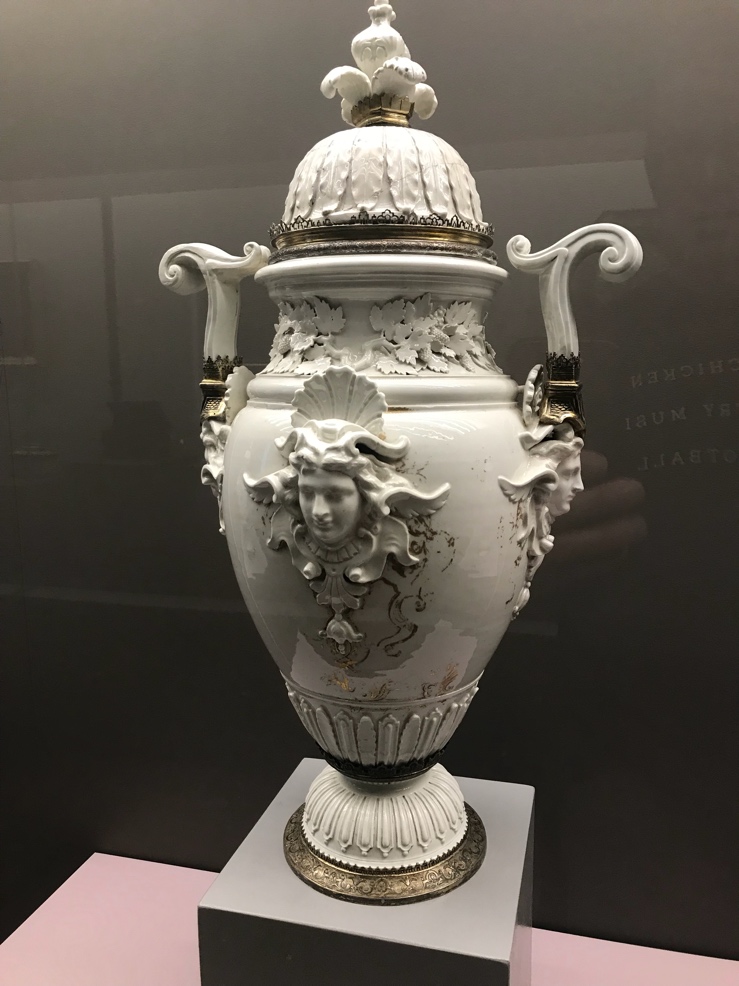 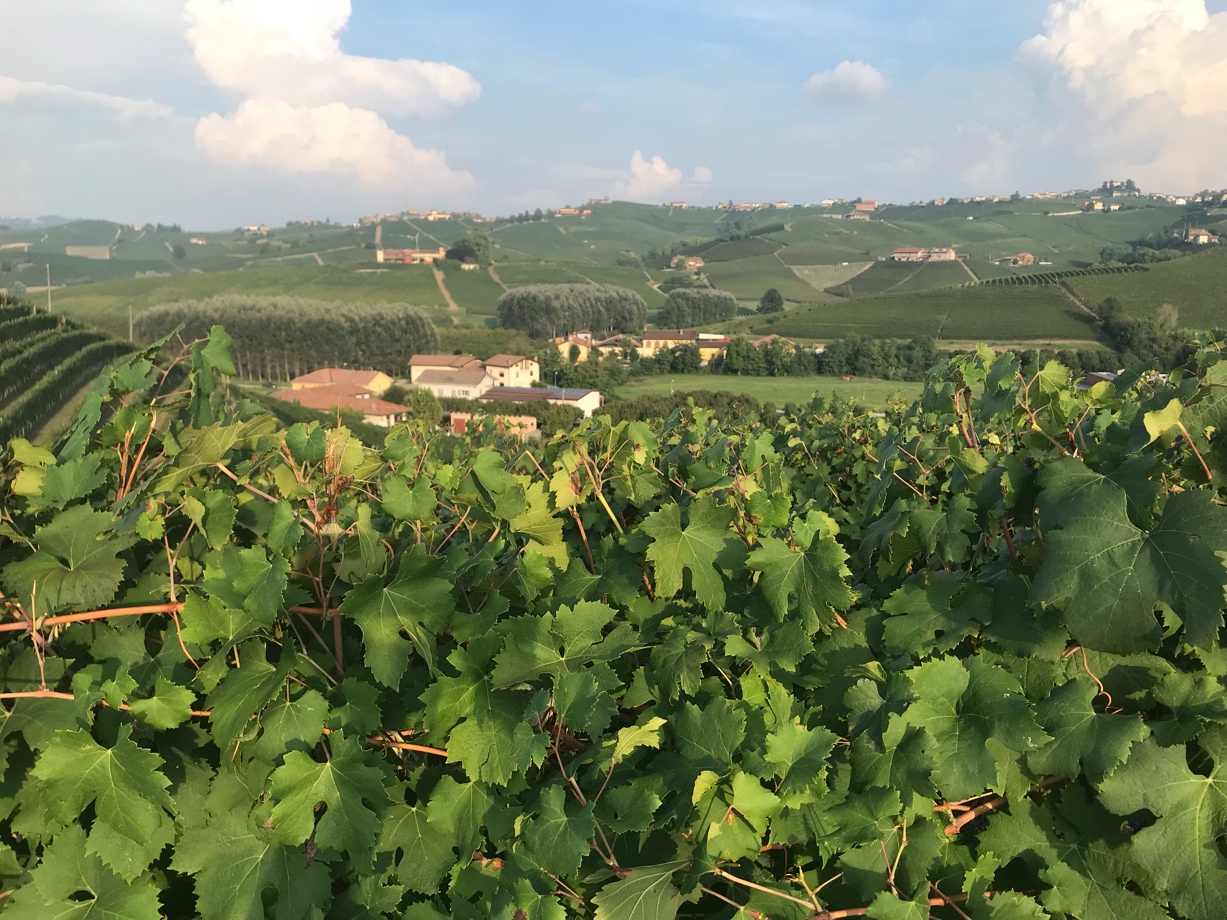 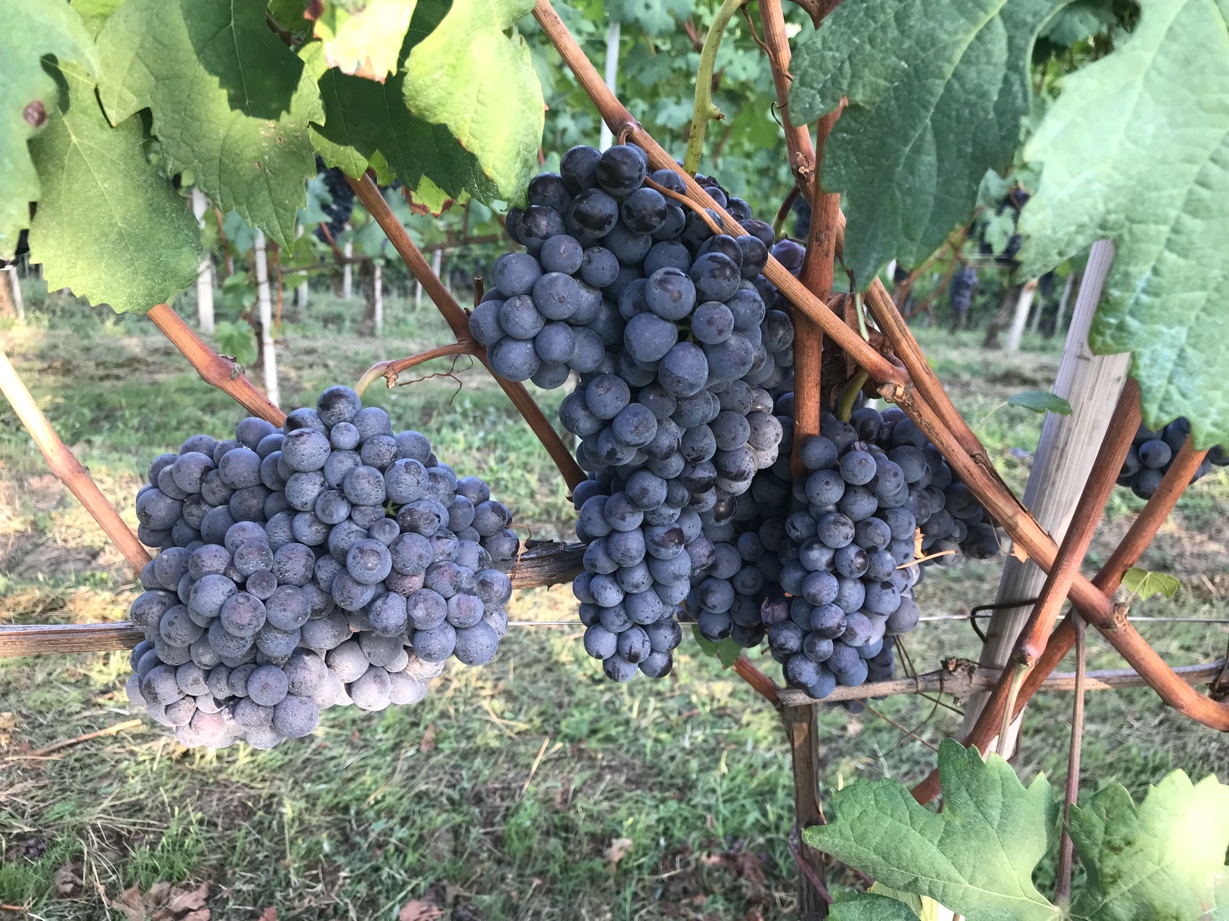 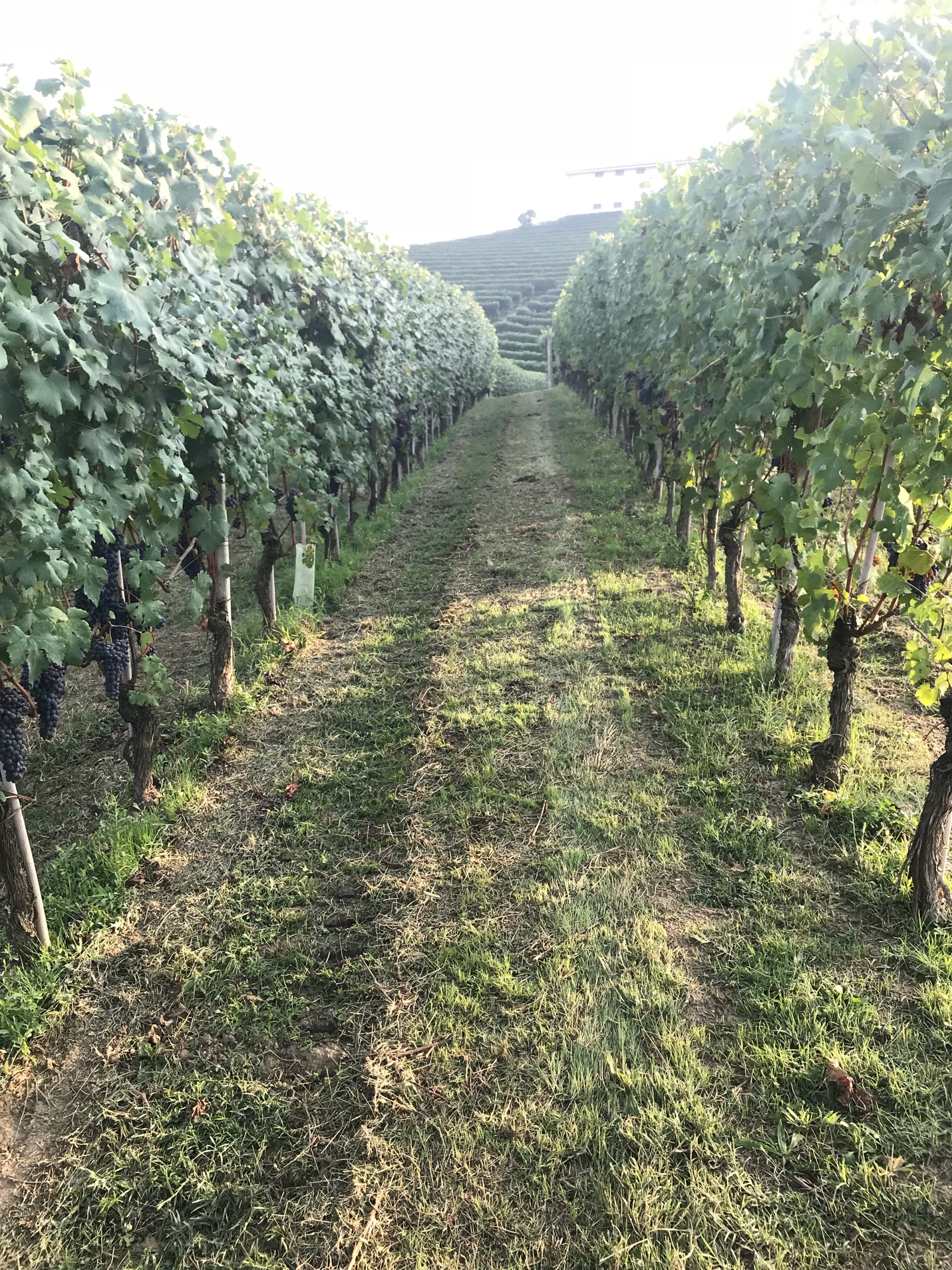 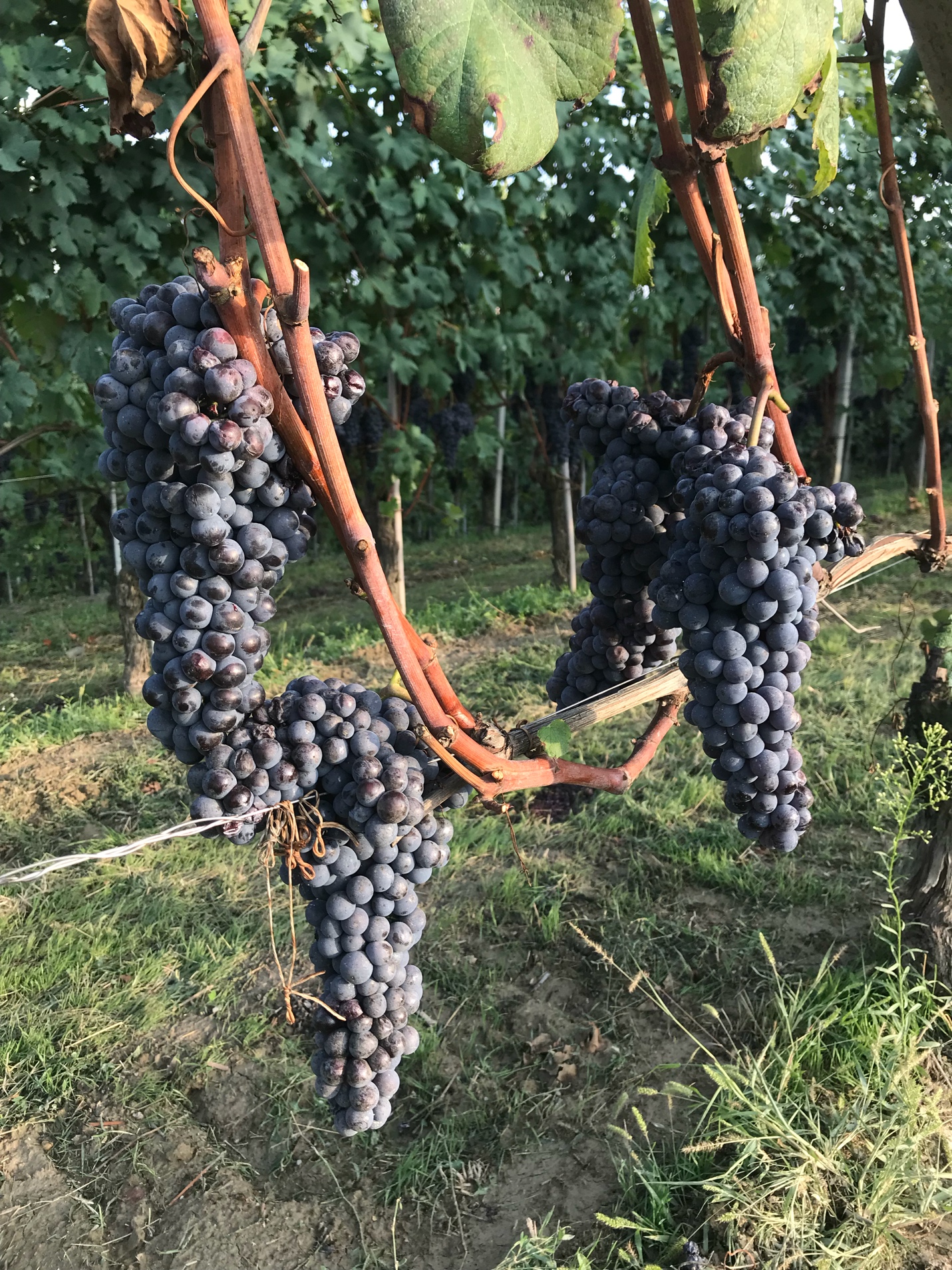 La mia avventura procede molto bene.  Infatti, sono contento di essere qui anche se mi mancano molto mia famiglia e I miei amici.  Sono fiducioso che le parte restanti del mio viaggio saranno pieno di impegni e sfide, ma sono sicuro che la mia avventura continuerà ad essere una grande opportunità to apprendere, in modo più profondo, la cultura e la lingua italiana.  Spero che le foto vi danno un po’ si gioia per me, ma soprattutto, volevo dirvi che siete qui con me.  Nel mio cuore.  Grazie a voi per l’opportunita e per la rinforzamento dalla casa.